What to Expect on the Math Portion of the ACTTest Format:There are 60 questions and you have 60 minutes to complete this portion.	The questions are broken down as follows:		Pre- algebra – 14 questions		Elementary Algebra – 10 questions		Intermediate Algebra – 9 questions		Coordinate Geometry – 9 questions 		Plane Geometry – 14 questions		Trigonometry – 4 QuestionsNOTES/ TIPS:All questions are of equal weightYou are NOT penalized for guessingPace YourselfDon’t leave questions blank at the endMark up your examCircle if don’t finishCross of problems you can rule outCheck your answers if you do have time leftCan use a calculatorCheck that yours is working with batteriesCan not shareMake sure you know how to use itALGEBRA – Pre-Algebra(14 Questions)Properties of NumbersEXAMPLE:Which one of the following expressions has an even integer value for all integers a and c ? 8a + 2ac3a + 3c2a +   ca + 2cac + a2Arithmetic Operations (using fractions, whole numbers, and decimals)EXAMPLE:43 + (5 × 3) - 2 = ?A. 42B. 56C. 289D. 337E. 481FactorsEXAMPLE:What is the greatest common factor of 42, 126, and 210 ?  2 6142142Ratios, Proportions and PercentsEXAMPLE:A typical high school student consumes 67.5 pounds of sugar per year. As part of a new nutrition plan, each member of a track team plans to lower the sugar he or she consumes by at least 20% for the coming year. Assuming each track member had consumed sugar at the level of a typical high school student and will adhere to this plan for the coming year, what is the maximum number of pounds of sugar to be consumed by each track team member in the coming year? A. 14B. 44C. 48D. 54E. 66ExponentsEXAMPLE:Which of the following is equivalent to (x)(x)(x)(x3), for all x? A. 4x 
B. 6x 
C. x6 
D. 4x6 
E. 4x4Scientific NotationEXAMPLE:A particle travels 1 x 106 meters per second in a straight line for 5 x 10-6 seconds. How many meters has it traveled? A. 2 x 1011 
B. 5 x 1012 
C. 5 x 10-12 
D. 5 
E. 5 x 10-36Square RootsEXAMPLE:Which of the following is equal to √45 ?A) 15 
B) 5√3 
C) 9√5 
D) 3√5 
E) 3Absolute ValueEXAMPLE:|5 - 2| - |6 - 9| = ?A. 6 
B. 0 
C. -8 
D. 22 
E. -6Linear Equations in 1 VariableEXAMPLE:What is the value of x when 2x + 3 = 3x – 4 ? A.  –7B. 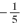 C.   1D. 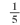 E.   7Simple Probability and Counting TechniquesEXAMPLE:What is the probability that a number selected at random from the set {2, 3, 7, 12, 15, 22, 72, 108} will be divisible by both 2 and 3 ? A. 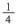 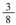 C. 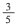 D. 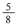 E. 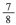 Simple Descriptive StatisticsEXAMPLE:The distribution of Jamal’s high school grades by percentage of course credits is given in the circle graph below. What is Jamal’s grade point average if each A is worth 4 points; each B, 3 points; and each C, 2 points? A. 3.0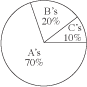 3.43.63.7Cannot be determined from the given informationALGEBRA – Elementary Algebra(10 Questions)Evaluate Algebraic Expressions with SubstitutionEXAMPLE:If a = 3, then 2 / (1/7 + 1/a) = ?A) 5 
B) 21/10 
C) 20 
D) 10 
E) 21/5Use Variables to Express Functional RelationshipsEXAMPLE:Which of the following equations represents the linear relationship between time, t, and velocity, v, shown in the table below? v =   32tv =   32t + 120v = 120tv = 120t +   32v = 120t + 120FOIL and FactorEXAMPLE:Which of the following is a factor of the polynomial 2x2 – 3x – 5 ? A. x – 1B. 2x – 3C. 2x – 5D. 2x + 5E. 3x + 5Exponents and Square RootsUnderstanding Algebraic Expressions
EXAMPLE:For all nonzero real numbers p, t, x, and y such that , which of the following expressions is equivalent to t ? 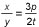 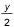 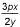 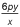 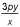 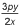 ALGEBRA – Intermediate Algebra(9 Questions)Quadratic FormulaRational and Radical ExpressionsEXAMPLE:Which of the following is equivalent to ? 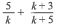 A. 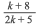 B. 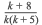 C. 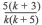 D. 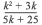 E. 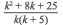 Absolute Value and InequalitiesEXAMPLE:What are the values of a and b, if any, where - a|b + 4| > 0? A) a > 0 and b ≠ -4 
B) a > 0 and b ≠ 4 
C) a < 0 and b ≥ -4 
D) a < 0 and b ≠ -4 
E) a < 0 and b ≤ -4Basic Sequences and PatternsEXAMPLE:What is x, the second term in the geometric series + x + + + … ?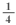 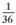 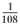 A. 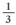 B. 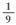 C. 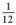 D. 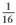 E. 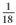 Systems of EquationsEXAMPLE:When graphed in the (x,y) coordinate plane, at what point do the lines 2x + 3y = 5 and x = -2 intersect? 
A) (-2,0) 
B) (-2,5) 
C) (0,5/3) 
D) (0,5) 
E) (-2,3)Quadratic InequalitiesFunctions and ModelingEXAMPLE:Each side of the smaller square in the figure below is x inches long, and each side of the larger square is c inches longer than a side of the smaller square. The area of the larger square is how many square inches greater than the area of the smaller square?  c2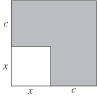 Xc4c (x + c)22xc + c2MatricesComplex NumbersEXAMPLE:= ?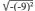  9i9 + i 9 – i9–9RootsEXAMPLE:What is the x-intercept of the graph of y = x2 – 4x + 4 ? A. –2B. –1C.   0D.   1E.   2GEOMETRY – Coordinate Geometry(9 Questions)Equations and Graphs (points, lines and planes)EXAMPLE:In the standard (x, y) coordinate plane below, 3 of the vertices of a rectangle are shown. Which of the following is the 4th vertex of the rectangle? (3,–7)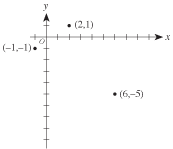  (4,–8) (5,–1) (8,–3) (9,–3)SlopeEXAMPLE:What is the slope of any line parallel to the line 9x + 4y = 7 ? –9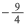 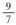 7 9Parallel and Perpendicular LinesEXAMPLE:Which of the lines below is not parallel to the line 6x - 2y = 10? A) 3x - y = 7 
B) -6x + 2y = 20 
C) 3x + y = 7 
D) 6x - 2y = 5 
E) x - y/3 = 9Distance and MidpointEXAMPLE:A boat departs Port Isabelle, Texas, traveling to an oil rig. The oil rig is located 9 miles east and 12 miles north of the boat’s departure point. About how many miles is the oil rig from the departure point? A.     3B.  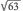 C. 15D. 21E. 225Properties of a CircleEXAMPLE:Which of the following is an equation of the circle with its center at (0,0) that passes through (3,4) in the standard (x,y) coordinate plane? x –   y =     1x +   y =   25x2 + y =   25x2 + y2 =   5x2 + y2 = 25Pythagorean TheoremEXAMPLE:If the hypotenuse of a right triangle is 10 inches long and one of its legs is 5 inches long, how long is the other leg? A) 5 
B) 5√3 
C) 5√5 
D) 75 
E) 10 - √5Graphing InequalitiesConicsGEOMETRY – Plane Geometry(14 Questions)Angles and Lines:Properties of :CirclesEXAMPLE:A circle has a circumference of 16 feet. What is the radius of the circle, in feet? 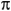 A.  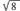 B.   4C.   8D. 16E. 32TrianglesRectanglesEXAMPLE:A rectangle with a perimeter of 30 centimeters is twice as long as it is wide. What is the area of the rectangle in square centimeters? A.  15B.   50C.   200D. 3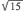 E. 6ParallelogramsEXAMPLE:In quadrilateral PQRS below, sides PS and QR are parallel for what value of x ? A. 158B. 132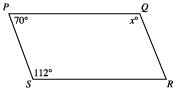 C. 120D. 110E.   70TrapeziodsEXAMPLE:The area of a trapezoid is 0.5 h (b1 + b2), where h is the altitude, and b1 and b2 are the lengths of the parallel bases. If a trapezoid has an alitude of 15 inches, an area of 105 square inches, and one of the bases 22 inches, what is the perimeter, in inches, of the trapezoid? 
A) 8 
B) 45 
C) 60 
D) 30 
E) This trapezoid does not exist.TransformationsProof and Proof TechniquesVolume and 3D ApplicationsEXAMPLE:The volume, V, of the right circular cone with radius r and height h, shown below, can be found using the formula V =  r2h. A cone-shaped paper cup has a volume of 142 cubic centimeters and a height of 8.5 centimeters. What is the radius, to the nearest centimeter, of the paper cup? A.   2B.   4C.   8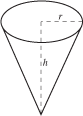 D. 12E. 16TRIGONOMETRY(4 Questions)SOH CAH TOAEXAMPLE: Which of the following is the sine of A in the right triangle below? 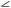 A. 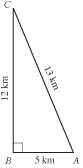 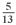 B. 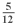 C. 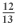 D. 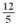 E. 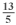 Solving TrianglesEXAMPLE:Which of the following expressions is the closest approximation to the height h, in feet, of the roof truss shown below? A. 15 tan 20°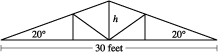 B. 15 sin 20°C. 30 tan 20°D. 30 sin 20°E. 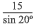 Trigonometric IdentitiesEXAMPLE:Which of the following is equivalent to sin csc(–) wherever sin csc(–) is defined? 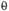 A. –1B. 1C. –tan D.  tan E. –sin2 Solving Trig EquationsEXAMPLE:If sin,2x = sin,x, then which of the following could NOT be true?A. x = 0B. x =C. cos,x = D. sin, x = 0E. cos,x = 0Graphing Trig EquationsWhat if I don’t have a Clue?******NOTE******THESE HINTS DO NOT ALWAYS WORK. They may help if you really have no idea how to solve the problem. If you have solved the problem and it does not seem to go along with these, GO WITH YOUR ANSWER!!Rule out options – remember they try to trick you!!Pictures are often drawn to scale (even if they say they are not)Lists of Numbers – select a middle numberSolving, simplifying, reduce,  –  plug in a numberEXAMPLES:2x2 -10x + 12 =(2x -3) (x – 4)	[2 (x – 3)2]2(x - 2)(x - 3)2(x + 6)(x-1)2x(x - 5)(x – 1)Where defined   =-3xy4-3xy2Reduce to lowest terms, Convert square roots or pi’s to decimals. T012V120152184